[Этот документ был переведен для вашего удобства с использованием технологий машинного перевода и памяти переводов. ВМО приняла соответствующие меры для улучшения качества полученного перевода, однако не дает никаких гарантий какого-либо рода, явных или подразумеваемых, в отношении его точности, надежности или правильности. Любые расхождения или различия, которые могли возникнуть при переводе содержания оригинального документа на русский язык, не являются обязательными и не имеют юридической силы для соблюдения, исполнения или любой другой цели. Некоторые материалы (например, изображения) могут быть не переведены из-за технических ограничений системы. В случае возникновения вопросов, связанных с точностью информации, содержащейся в переведенном документе, просим обращаться к английскому оригиналу, который является официальной версией документа.][Изменения внесены в пункт 7, стр. и 6]ДОКЛАД ПРЕЗИДЕНТА КОМИССИИ, ВКЛЮЧАЯ ДОКЛАДЫ ПРЕДСЕДАТЕЛЕЙ ВСПОМОГАТЕЛЬНЫХ ОРГАНОВВведение1)	Данный доклад охватывает период со второй части первой сессии Технической комиссии по обслуживанию и применениям в областях погоды, климата, воды и соответствующих областях окружающей среды — СЕРКОМ-1(II) в феврале 2021 г. до второй сессии Технической комиссии по обслуживанию и применениям в областях погоды, климата, воды и соответствующих областях окружающей среды — СЕРКОМ-2 в октябре 2022 г. За это время были созваны семьдесят третья сессия Исполнительного совета (ИС-73) в июне 2021 г., Внеочередная сессия Всемирного метеорологического конгресса (Кг-Внеоч.(2021)) в октябре 2021 г., семьдесят четвертая сессия Исполнительного совета (ИС-74) и семьдесят пятая сессия Исполнительного совета (ИС-75) в июне 2022 г. 2)	По мере того, как последствия пандемии коронавируса (COVID-19) во всем мире начали ослабевать после проведения СЕРКОМ-1(II), возобновление очных заседаний, хотя и первоначально в гибридном формате, продемонстрировало много преимуществ, но также позволило выявить ряд проблем. В целях оказания помощи другим органам в организации и проведении будущих заседаний, подробное резюме этих выводов (извлеченных уроков) было представлено на ИС-75.3)	За последние двенадцать месяцев значительное число экспертов, включая ряд председателей вспомогательных органов, вышли из состава вспомогательных органов шести постоянных комитетов (ПК) и трех исследовательских групп (ИГ) Комиссии. Хотя некоторые из этих изменений произошли в результате запланированного ухода на пенсию (естественная текучесть кадров), было также несколько случаев непредвиденного выхода в отставку, причиной которых стали «большой объем работы» и/или «нестандартное время проведения виртуальных заседаний». Поэтому вопросы удержания экспертов, планирования преемственности руководства и сбалансированных (специализация, регион, гендер и опыт) процессов отбора стали предметом коллективного обсуждения во время первого очного гибридного заседания Группы управления (ГУ) СЕРКОМ в Женеве в мае 2022 г.4)	В настоящее время в состав Комиссии входят 106 членов, а эксперты из 72 стран являются членами ГУ Комиссии и ее вспомогательных органов. Обновленная органиграмма СЕРКОМ, а также подробная информация о должностных лицах, таблица с перечнем экспертов различных вспомогательных органов, отчеты ГУ СЕРКОМ и ссылки на специальные веб-страницы ПК и ИГ с подробным описанием их деятельности, результатов и докладов можно найти на веб-сайте СЕРКОМ.Основные мероприятия со времени проведения СЕРКОМ-1(II)5)	Основные мероприятия и достижения СЕРКОМ в период с февраля 2021 г. по октябрь 2022 г. приводятся ниже.Организация заседаний и участие в нихa)	Проведение еще шести виртуальных заседаний ГУ (заседания с 7 по 12) в мае, июле, сентябре, декабре 2021 г., марте и июле 2022 г., доклады о которых будут доступны в онлайн режиме;b)	Проведение первого полного гибридного заседания ГУ СЕРКОМ в Женеве со 2 по 5 мая 2022 г., в котором две трети членов ГУ (11 из 18) участвовали лично, а остальные — виртуально, несмотря на полный график работы и связанные с этим неудобные часы для некоторых участников; на встрече обсуждался прогресс, достигнутый ПК и ИГ в межсессионный период, а также предлагаемое обновление Стратегии в области предоставления обслуживания и плана ее осуществления и подготовка ко второй (очной) сессии СЕРКОМ в октябре 2022 г.; документы и презентации доступны здесь;c)	Личное участие в заседании ГУ СЕРКОМ в Женеве недавно назначенных технических координаторов (служб) из региональных бюро Всемирной метеорологической организации (ВМО) свидетельствует о важном первом шаге в достижении более тесной координации с региональными ассоциациями и их участии в планах и деятельности СЕРКОМ на основе лучшего понимания региональных потребностей и приоритетов;d)	Проведение в апреле 2022 г. в Женеве трех совместных заседаний продолжительностью в полдня для руководства и координаторов Секретариата Постоянных комитетов по гидрологическому обслуживанию (ПК-ГИД), климатическому обслуживанию (ПК-КЛИ), обслуживанию сельского хозяйства (ПК-СХ) и обслуживанию в области снижения риска бедствий и обслуживанию населения (ПК-СРБ) в целях более эффективного согласования, интеграции и координации соответствующей деятельности этих органов;e)	Продолжение тесной координации с Комиссией по наблюдениям, инфраструктуре и информационным системам (ИНФКОМ) и группами управления Совета по исследованиям, соответствующими руководителями и рабочими структурами, в частности, проведение четырех совместных заседаний исполнительных руководителей по межсекторальным вопросам, таким как координация обновления нормативной базы ВМО; разработка требований Глобальной системы обработки данных и прогнозирования (ГСОДП) для удовлетворения потребностей конечных пользователей с использованием в качестве экспериментального примера субсезонных и сезонных прогнозов; и улучшение интеграции в основанное на воздействии обслуживание в области социальных наук;f)	Президент СЕРКОМ, поддерживаемый и/или представленный вице-президентами СЕРКОМ, также активно участвовал в ряде виртуальных, гибридных и очных встреч и связанных с ними мероприятиях, включая:i)	заседания Технического координационного комитета (ТКК) ВМО;ii)	часть III первой сессии ИНФКОМ;iii)	обсуждение реализации политики ВМО в области данных;iv)	восемнадцатые сессии региональных ассоциаций (РА) I, III, IV и VI;v)	заседания Координационной группы экспертов по гидрологии (КГЭГ), Координационной группы экспертов по климату (КГЭК) и Группы экспертов по развитию потенциала (ГЭРП), а также Совместного совета по сотрудничеству (ССС) между ВМО и Межправительственной океанографической комиссией (МОК);vi)	заседания Целевой группы Исполнительного совета по всестороннему пересмотру концепции РА;vii)	онлайновые форумы при содействии Бюро ВМО по взаимодействию между государственным и частным сектором (ВГЧС);viii)	третье заседание Группы экспертов по развитию потенциала (ГЭРП-3) (15–16 сентября 2021 г.);ix)	Внеочередную сессию Всемирного метеорологического конгресса 
(Кг-Внеоч.(2021)), 11–22 октября 2021 г.;x)	Гидрологическую ассамблею (октябрь 2021 г.);xi)	семьдесят четвертую сессию Исполнительного совета (ИС-74) (25–29 октября 2021 г.);xii)	двадцать шестую Конференцию сторон Рамочной конвенции Организации Объединенных Наций (ООН) об изменении климата (КС26) (31 октября — 3 ноября 2021 г.);xiii)	председательство на четвертом гибридном заседании консультативной группы по Инициативе по прогнозированию паводков (13–15 декабря 2021 г.);xiv)	четвертое заседание Группы экспертов по развитию потенциала (ГЭРП-4) (15–16 февраля 2022 г.);xv)	одиннадцатое заседание Группы экспертов Исполнительного совета по полярным и высокогорным наблюдениям, исследовательской деятельности и обслуживанию (ГЭИС-ПВНИДО) (6–9 апреля 2022 г.);xvi)	заседание Консультативного комитета ВМО по вопросам политики (ККП) (3–5 мая 2022 г.), наряду с президентом ИНФКОМ, для представления совместного документа о процессах отбора экспертов, разработанных техническими комиссиями, и для участия в рассмотрении других актуальных пунктов повестки дня;xvii)	четвертое заседание Координационной группы экспертов по гидрологии (КГЭГ-4) (9–12 мая 2022 г.);xviii)	заседания руководителей Совета по исследованиям, ИНФКОМ, СЕРКОМ (11 мая 2022 г.);xix)	семьдесят пятая сессия Исполнительного совета (ИС-75) (20–24 июня 2022 г.);xx)	председательство на Форуме партнеров Вспомогательной базы Ассоциированной программы по управлению паводками (АПУП) и Комплексной программы борьбы с засухой (КПБЗ) 26–27 августа 2022 г. в Стокгольме, Швеция; иxxi)	заседание Научно-консультативной группы экспертов (НКГЭ) (6–8 сентября 2022 г.).Выпуск методических материаловg)	Выпуск методических материалов по различным аспектам предоставления обслуживания, включая, но не ограничиваясь:i)	Guidelines on Seasonal Hydrological Predictions (Руководящие принципы для сезонного гидрологического прогнозирования) (WMO-No. 1 274);ii)	WMO Guidelines on Multi-hazard Impact-based Forecast and Warning Services, Part II: Putting Multi-Hazard Impact-Based Forecast and Warning Services (IBFWS) into Practice (Руководство ВМО по обслуживанию прогнозами и предупреждениями с учетом воздействий многих опасных явлений, Часть II: Применение на практике обслуживания прогнозами и предупреждениями с учетом воздействий многих опасных явлений (ОППУВ)), (WMO-No. 1150);iii)	полностью пересмотренное издание (статическое) Sea-Ice Information and Services (Информация и обслуживание ВМО в области морского льда) (WMO-No 574);iv)	полностью пересмотренная (онлайн) публикация WMO Information for Shipping (Информация ВМО для судоходства) (WMO-No. 9 Volume D);v)	Guidelines on Implementation of a Coastal Inundation Forecasting – Early Warning System (Руководство по внедрению системы прогнозирования и раннего предупреждения о затоплениях в прибрежных районах) 
(WMO-No. 1293);vi)	Assessment Guidelines for End-to-End Flood Forecasting and Early Warning Systems (Руководство по оценке для систем сквозного прогнозирования паводков и заблаговременного предупреждения) (WMO-No. 1286);vii)	Сводки и прогнозы по аэродрому: Пособие по пользованию кодами 
(ВМО-№ 782); иviii)	Несколько других публикаций находятся на продвинутой стадии разработки и, как ожидается, будут утверждены на СЕРКОМ-2 и опубликованы до Кг-19, включая полностью пересмотренное издание Стратегии ВМО в области предоставления обслуживания и план ее осуществления (ВМО-№ 1129), которое предлагается переименовать в Руководстве ВМО по предоставлению обслуживания на 2023—2033 гг.Коммуникация и повышение осведомленностиh)	Создание веб-сайта СЕРКОМ на платформе сообщества ВМО, содержащего подробную информацию о должностных лицах, организационной структуре, экспертах различных вспомогательных органов, доклады ГУ и ссылки на специальные веб-страницы НК и ИГ с подробным описанием их деятельности, результатов и докладов;i)	Создание информационной панели Experts in SERCOM (Эксперты СЕРКОМ) с постоянно обновляемой информацией о составе и региональной и гендерной статистике различных вспомогательных органов Комиссии; иj)	Назначение нового координатора СЕРКОМ по гендерным вопросам и создание сети координаторов СЕРКОМ по гендерным вопросам, включающей представителей от каждого из шести ПК СЕРКОМ; утверждение масштабного Плана действий СЕРКОМ по гендерному равенству, основной целью которого является увеличение представленности женщин во вспомогательных органах СЕРКОМ с нынешних 34 % до 40 % в следующий межсессионный период с перспективой достичь 50 %.Приоритеты на 2022—2023 гг.6)	Президент СЕРКОМ выделяет следующие приоритеты на 2022—2023 гг.:i)	Обзор и обновление рабочей программы СЕРКОМ в тесной консультации со всеми соответствующими органами, с акцентом на пересмотр технических регламентов ВМО, вспомогательных руководств и методических материалов;ii)	Продолжение внедрения новых подструктур, описанных в предлагаемых изменениях Правил процедуры для технических комиссий (ВМО-№ 1240);iii)	Дальнейшее совершенствование процесса отбора и исключения экспертов с учетом дополнительных факторов, касающихся экспертных знаний и опыта, регионального и гендерного представительства, многообразия и инклюзивности;iv)	Выполнение задачи, поставленной Генеральным секретарем ООН во Всемирный метеорологический день 23 марта 2022 г., а именно обеспечить доступ для всех жителей планеты к системе/службе заблаговременного предупреждения в течение следующих 5 лет. Кроме того, повышение срочности ускорения внедрения вспомогательных рамок для Глобальной системы оповещения ВМО о многих опасных явлениях (ГМАС). Для решения этой задачи необходимо будет предпринять скоординированные и направленные усилия всех органов ВМО, других организаций и учреждений ООН (например, через Координационный механизм ВМО) и субъектов частного сектора, в первую очередь, через инициативы ВГЧС;v)	Поддержка стратегии и мер по повышению авторитета и эффективности, а также активизации осуществления Глобальной рамочной программы для климатического обслуживания (ГРОКО) с соответствующими мероприятиями и проектами, основанными на обеспечении более эффективного соответствия приоритетными задачами заинтересованных сторон ГРОКО и более четких связей с потребностями Членов;vi)	Обновление и переформулирование Стратегии ВМО в области предоставления обслуживания (ВМО-№ 1129), которую предлагается переименовать в «Руководство ВМО по предоставлению обслуживания на 2023—2033 гг.»; иvii)	Поддержка работы ИНФКОМ по реализации новой Единой политики ВМО по международному обмену данными о системе Земля, включая разработку технических нормативных материалов и соответствующего руководства.Документы, которые предстоит принять без обсуждения7)	Президент СЕРКОМ в консультации с должностными лицами и ИГ рекомендует принять следующие документы без обсуждения:a)	SERCOM-2/Doc. 4 — Рассмотрение резолюций и решений Конгресса и Исполнительного совета, относящихся к Комиссии;b)	SERCOM-2/Doc. 5.3 — Пересмотр и обновления Руководства по агрометеорологической практике;c)	SERCOM-2/Doc. 5.4 — Обслуживание авиации — обновление руководств ВМО в области авиационной метеорологии (ВМО-№ 732 и 904);d)	SERCOM-2/Doc. 5.5(4) — Четвертое издание Руководства по климатологической практике (ВМО-№ 100);e)	SERCOM-2/Doc. 5.5(5) — Требования и решения в области климатических данных;f)	SERCOM-2/Doc. 5.8(1) — Реагирование на чрезвычайные экологические ситуации на море и поисково-спасательные операции на море;g)	SERCOM-2/Doc. 5.9 — Комплексное обслуживание в области энергетики;h)	SERCOM-2/Doc. 5.11 — Good practices on high-resolution modelling for integrated urban services (Передовой опыт в области моделирования с высоким разрешением для комплексного городского обслуживания);i)	SERCOM-2/Doc. 9.1 — Координация с другими органами ВМО;j)	SERCOM-2/Doc. 9.2 — Рекомендации Координационной группы экспертов по гидрологии;k)	SERCOM-2/Doc. 11.1 — Обзор резолюций и рекомендаций, вынесенных предыдущими комиссиями; иl)	SERCOM-2/Doc. 11.2 — Рассмотрение ранее принятых резолюций и решений Комиссии и оценка осуществления соответствующих мер.8)	Ожидается, что сессия СЕРКОМ-3, на которой будут избраны должностные лица Комиссии, будет созвана в первом квартале 2024 г. В преддверии СЕРКОМ-3, помимо завершения своей программы работы на восемнадцатый финансовый период, Комиссия будет стремиться разработать новый план работы, который более точно соответствует Стратегическому плану ВМО на 2024—2027 гг., а также рассмотреть, какие изменения в ее структурах и составе экспертов будут необходимы для поддержки реализации нового плана. План работы СЕРКОМ на 2024—2027 гг., предложения по новым структурам, ИГ и составу вспомогательных органов будут представлены на утверждение СЕРКОМ-3.Доклад председателя Постоянного комитета по обслуживанию авиацииЧленский состав9)	В состав Постоянного комитета по обслуживанию авиации (ПК-АВИ) входят 14 членов из 14 государств — членов и территорий ВМО. Все шесть регионов ВМО представлены в составе ПК-АВИ следующим образом: РА I (2), РА II (2), РА III (2), РА IV (3), РА V (2) и РА VI (3). Обязанности 14 членов ПК-АВИ распределены следующим образом: председатель (1), заместитель председателя (2), сопредседатели экспертных групп (5) и тематические координаторы (6). После СЕРКОМ-1(II) один член ПК-АВИ покинул свой пост, но присоединились еще два члена. Пять из 14 членов ПК-АВИ — женщины (36 %). Эта цифра практически не изменилась со времен СЕРКОМ-1(II). Международная организация гражданской авиации (ИКАО) является экс-официо членом ПК-АВИ. ИКАО представлена Секретариатом и председателем и заместителем председателя группы экспертов по метеорологии.Заседания10)	ПК-АВИ провел свое второе заседание (ПК-АВИ-2) в гибридном режиме — очно из штаб-квартиры ВМО в Женеве, Швейцария, и онлайн через Microsoft Teams — в марте/апреле 2022 г. Две пятых членов ПК-АВИ присутствовали на ПК-АВИ-2 лично, а остальные участвовали онлайн. Итоговый доклад, Дополнение № 1 к Итоговому докладу и Расширенное резюме ПК-АВИ-2 доступны здесь. По этой же ссылке можно ознакомиться с результатами опроса удовлетворенности планированием, подготовкой и проведением ПК-АВИ-2.11)	Кроме того, ПК-АВИ продолжает проводить видео-/телеконференции (ВТК) на ежеквартальной основе. После СЕРКОМ-1(II) ВТК ПК-АВИ проводились в марте, июне, сентябре и декабре 2021 г., а также в феврале, июне и сентябре 2022 г. Резюме ВТК ПК-АВИ можно получить по запросу через председателя ПК-АВИ. https://community.wmo.int/activity-areas/aviation/reports/final-reports12)	Ежеквартальные видео-/телеконференции и проводимые раз в два года заседания ПК-АВИ предоставляют Постоянному комитету регулярные возможности для обсуждения и, при необходимости, решения вопросов, представляющих прямой и/или косвенный интерес, включая:a)	итоги (Внеочередного) Конгресса, Исполнительного Совета, Технических комиссий, РА и других достоверных источников — например, в контексте резолюции Кг-Внеоч.(2021) о единой политике ВМО по международному обмену данными о системе Земля и принятия ИС-73 поправки к Техническому регламенту, том II, Метеорологическое обслуживание международной аэронавигации,b)	создание и роспуск вспомогательных органов ПК-АВИ — например, создание Консультативной группы по вулканической науке в прикладных целях (КГ-ВНП) и роспуск Целевой группы по обновлению Долгосрочного плана по авиационной метеорологии (ЦГ-ДСП),c)	мониторинг и ведение оперативных планов вспомогательных органов ПК-АВИ — в частности, оперативных планов Экспертной группы по образованию, подготовке кадров и компетенциям (ЭГ-ОПКК), Экспертной группы по научной деятельности в области авиационных метеорологических опасных явлений 
(ЭГ-НМОЯ), Экспертной группы по воздействиям изменения и изменчивости климата на авиацию (ЭГ-ИИК) и КГ-ВНП, упомянутой выше,d)	новые или замещающие члены ПК-АВИ или основные эксперты вспомогательных органов ПК-АВИ, или другие подобные вопросы управления,e)	координацию с другими органами ВМО, включая вспомогательные органы Комиссии по инфраструктуре (ИНФКОМ) и Совета по исследованиям (СИ) — например, по вопросам, связанным с поддержанием Модели обмена метеорологической информацией ИКАО (МОМИИ), осуществляемой ЦГ-ДА 
ПК-УИИТ ИНФКОМ, и запуском фазы 2 Проекта по научным исследованиям и разработкам в области авиации (АвПНИР2), осуществляемого ВПМИ СИ; иf)	координацию с ИКАО и другими учреждениями.13) Кроме того, эти плановые звонки/заседания дают возможность ПК-АВИ заранее планировать заседания и другие мероприятия, а также связанную с ними деятельность, этапы и результаты эффективным и действенным образом, включая максимальное использование возможностей для проведения заседаний/мероприятий в увязке или совместно с такими партнерами, как ИКАО.Конкретные результаты и рекомендации14)	В ходе заседания ПК-АВИ-2 в марте/апреле 2022 г. Постоянный комитет сформулировал пять рекомендаций, пять решений и четыре действия. Пять рекомендаций предназначены для рассмотрения на СЕРКОМ-2, в то время как пять решений и четыре действия являются внутренними для ПК-АВИ.15)	Пять рекомендаций ПК-АВИ-2 можно резюмировать следующим образом:a)	рекомендация 1 (ПК-АВИ-2), касающаяся предлагаемого обновления руководства ВМО по предоставлению обслуживания [SC-AVI-2 Final Report, 4.2.5 refers];b)	рекомендация 2 (ПК-АВИ-2), касающаяся предлагаемого обновления руководства ВМО по возмещению расходов [SC-AVI-2 Final Report, 4.3.6 refers];c)	рекомендация 3 (ПК-АВИ-2), касающаяся предлагаемого обновления круга ведения ПК-АВИ [SC-AVI-2 Final Report, 6.2.3 refers];d)	рекомендация 4 (ПК-АВИ-2), касающаяся предлагаемой поправки к Техническому регламенту ВМО и руководству в отношении компетенции и квалификации авиационного метеорологического персонала [SC-AVI-2 Final Report Addendum No. 1, 4.1.16 refers]; e)	рекомендация 5 (ПК-АВИ-2), касающаяся плана действий по прекращению использования ВМО-№ 49, том II, Метеорологическое обслуживание международной аэронавигации [SC-AVI-2 Final Report Addendum No. 1, 4.4.11 refers].16) Если говорить о пяти решениях и четырех действиях, принятых на ПК-АВИ-2, то они в основном касались обновления оперативных планов вспомогательных органов ПК-АВИ и усовершенствования шаблона оперативного плана, обновления долгосрочного плана по авиационной метеорологии и подготовки к заседанию ПК-АВИ-3, которое состоится в 2023 г.Доклад председателя Постоянного комитета по обслуживанию сельского хозяйстваЧленский состав17)	Постоянный комитет по обслуживанию сельского хозяйства (ПК-СХ) состоит из 17 членов от 15 государств — членов и территорий ВМО, а также от одного учреждения ООН (ФАО). Все шесть регионов ВМО представлены в составе ПК-СХ следующим образом: РА I (3), РА II (2), РА III (2), РА IV (2), РА V (1) и РА VI (5). Обязанности 17 членов SC-AVI распределены следующим образом: председатель (1), заместитель председателя (1), председатели экспертных групп (5) и основные члены (8). Семь из 17 членов ПК-СХ — женщины (41 %).Заседания/сессии18)	Ниже приводится список заседаний ПК-СХ, которые уже состоялись: a)	первое заседание, 28 января 2021 г., виртуальное заседание; b)	второе заседание, 22 июня 2021 г., виртуальное заседание; и c)	третье заседание, 5–7 апреля 2022 г., виртуальное заседание.19)	Четвертое заседание ПК-СХ планируется провести в Женеве в гибридном формате 10–11 октября 2022 г. вместе с практическим семинаром по агрометеорологическим вопросам 12–13 октября 2022 г.Обсуждаемые вопросы20)	На третьем заседании ПК-СХ:a)	Включение представителей ФАО и Всемирной продовольственной программы (ВПП) в состав ПК-СХ. Представители ФАО, Оскар Рохас и Хорхе Белтран, приняли участие в третьем заседании ПК-СХ;b)	Решение вопросов обеспеченности продовольствием в мире в условиях изменчивости и изменения климата (включая дальнейшую интеграцию моделей климата и зерновых культур/пастбищ/животных);c)	Усиление междисциплинарных усилий для повышения актуальности для пользователей;d)	Активизация работы целевых групп;e)	Активизация работы по глобальной политике в отношении засухи и готовности к ней;f)	Усиление связи с ПCPБ, ПК-ГИД и другими ПК (особенно по засухе);g)	Усиление инициатив по достижению гендерного баланса — изучение опыта других ПК — и обеспечение создания координаторов по гендерным вопросам в ПК-СХ;h)	Использование скрытых талантов в рамках ПК-СХ (например, моделирование зерновых культур, сельскохозяйственная наука, исследования по проблеме засухи, системные исследования и разработки); i)	Рассмотрение возможности перехода к более широкому использованию консультантов для достижения целей ЭГ.Конкретные результаты и рекомендации21)	Создание Целевой группы по климатическому обслуживанию и рыболовству 
(ПК-СХ-3). На заседании ГУ СЕРКОМ в мае 2022 г. ПК-СХ выпустил следующие рекомендации, в которых предлагается усилить координацию/сотрудничество между различными органами:a)	рекомендация 1 (ПК-СХ-3) по развитию потенциала с привлечением предложенной совместной группы экспертов в рамках СЕРКОМ и ГЭРП ВМО;b)	рекомендация 2 (ПК-СХ-3) о готовности к засухам с участием СЕРКОМ, Конвенции ООН по борьбе с опустыниванием и КПБЗ; иc)	рекомендация 3 (ПК-СХ-3) по обеспеченности продовольствием в мире с участием СЕРКОМ, Продовольственной и сельскохозяйственной организации ООН и Всемирной продовольственной программы.22)	Эта последняя рекомендация привела к тому, что ПК-СХ в сотрудничестве с ПК-ГИД и ПК-КЛИ возглавил разработку предварительных рекомендаций и методических материалов по исследованиям, разработкам и расширению производства сельскохозяйственных культур и ведения пастбищного хозяйства (включая сельскохозяйственные модели) для повышения уровня обеспеченности продовольствием.23)	ПК-СХ постановил, что на второй сессии СЕРКОМ должны быть представлены следующие документы:a)	проект рекомендации по проекту Плана осуществления Глобальной системы классификации засух — однако, в связи со сложными вопросами, связанными с этим планом, Экспертная группа по вопросам засухи запросила больше времени для разработки этого плана, и документ был снят с рассмотрения СЕРКОМ-2; b)	обновление публикации Guide on Agricultural Meteorological Practices (Руководство по сельскохозяйственной метеорологической практике) 
(WMO-No. 134) для одобрения на семьдесят шестой сессии Исполнительного совета.Конкретные результаты24)	Следующие результаты были получены соответствующими экспертными группами 
ПК-СХ и находятся на заключительном этапе рассмотрения членами ПК-СХ:a)	руководство по проведению выездных семинаров (ЭГ-РАПК);b)	руководящий документ по воздействию загрязнения воздуха на частичную гибель урожая (ЭГ-АН);c)	количественная оценка воздействия дисперсных частиц на урожайность: обобщение современных знаний (ЭГ-АН);d)	руководящие указания в отношении применений прогнозов погоды и климата в сельском хозяйстве, включая численный прогноз погоды (ЧПП) и увязывание моделей погоды/климата с сельскохозяйственными моделями (ЭГ-АО);e)	руководство по применению ЧПП и субсезонных, сезонных и многолетних прогнозов для сельского хозяйства при разработке продуктов страхования от климатических рисков и увязывании моделей погоды/климата с сельскохозяйственными биоэкономическими моделями (ЭГ-АО); f)	руководство по разработке полных рядов агроклиматических данных (ЭГ-УАР).Доклад председателя Постоянного комитета по климатическому обслуживаниюЧленский состав25)	Постоянный комитет по климатическому обслуживанию (ПК-КЛИ), включая его пять вспомогательных органов в форме экспертных групп (ЭГ), состоит из 90 членов, представляющих 15 государств — членов и территорий ВМО. Все шесть регионов ВМО представлены в составе ПК-КЛИ следующим образом: РА I (13), РА II (9), РА III (13), РА IV (16), РА V (12) и РА VI (25). Обязанности 90 членов ПК-КЛИ распределены следующим образом: председатель (1), заместитель председателя (2), сопредседатели ЭГ (5). Тридцать семь из 90 членов ПК-КЛИ — женщины (41 %). Вся подробная информация о характере, составе, деятельности и результатах работы ЭГ ПК-КЛИ доступна в Интернете.Заседания/сессии26)	По состоянию на середину августа 2022 г. ПК-КЛИ провел четыре виртуальных и гибридных заседания в следующие даты:a)	первое заседание — 19–20 января 2021 г. (онлайн) — Доклад;b)	второе заседание — 21–22 апреля 2021 г. (онлайн) — Доклад;c)	третье заседание — 5–6 октября 2021 г. (онлайн) — Доклад;d)	четвертое заседание — 5–7 апреля 2022 г. (гибридный формат) — Доклад;e)	пятое заседание пройдет в смешанном формате с 31 августа по 1 сентября 2022 г.Обсуждаемые вопросы27)	Четвертое заседание Постоянного комитета по климатическому обслуживанию 
(ПК-КЛИ-4) прошло 5–7 апреля 2022 г. в гибридном формате. Справочная информация, повестка дня, план работы, документы, презентации и записи заседания доступны по адресу: https://community.wmo.int/activity-areas/climate/meetings/fourth-meeting-standing-committee-climate-services-sc-cli -4.28)	На последних заседаниях ГУ Комиссии по обслуживанию и применениям в областях погоды, климата, воды и соответствующих областях окружающей среды Постоянный комитет по климатическому обслуживанию (ПК-КЛИ) представил свои приоритеты, обновленную информацию о ходе работы, основные этапы, риски. Основное внимание было уделено межсекторальным и крупным мероприятиям высшего уровня, проводимым совместно с другими органами, включая:a)	консолидацию требований ГСОДП СЕРКОМ для объективных сезонных прогнозов;b)	документ для ИС по климатологическим нормам (КЛИНО), включая различия между руководством по сравнительному анализу контрольных показателей изменения климата и по климатическим нормам;c)	установление минимальных стандартов для информации о климатическом обслуживании на основе потребностей пользователей для включения в техническую нормативную базу ВМО и рассмотрение возможности добавления в рабочий план ПК-КЛИ;d)	включение ссылки на СЕРКОМ во все учебные материалы и презентации, размещаемые на веб-сайте, в соответствии с главой 3 Постоянно действующих инструкций ВМО;e)	продвижение концепции и акцентирование внимания на неотложном характере сбора КЛИНО членов за 1991—2020 гг. среди сетей экспертов, а также оказание необходимой экспертной поддержки Членам в расчете и представлении КЛИНО за 1991—2020 гг.;f)	проведение обзора существующих основных компонентов ГРОКО по сельскому хозяйству и продовольственной безопасности, водным ресурсам, здравоохранению, энергетике и СРБ;g)	компиляцию стратегических документов для руководства процессом разработки различных видов климатического обслуживания для применений в городской, морской, авиационной и национальной инфраструктурах;h)	развитие и дополнение существующих руководящих документов в сотрудничестве с РА, партнерами и частным сектором с целью повышения их полезности для руководства практической реализацией различных видов климатического обслуживания с упором на формулирование потребностей пользователей;i)	требования СЕРКОМ/ПК-КЛИ к ГСОДП и сезонно-субсезонным прогнозам (С2С);j)	консолидацию требований СЕРКОМ, связанных с решением 9 (объективные сезонные прогнозы ИС-72), и формулирование требований для ПК-МПСЗ;k)	создание небольшой целевой группы из представителей ИНФКОМ, СЕРКОМ и СИ для работы над процессом анализа требований и последующее представление доклада руководству ИНФКОМ/СЕРКОМ/СИ;l)	организацию третьего практического семинара ВМО по оперативному прогнозированию климата (20–22/09/2022);m)	создание Совместной исследовательской группы по мониторингу парниковых газов (ПГ), состоящей из представителей ИНФКОМ, СЕРКОМ и СИ, а также других учреждений ВМО и соответствующих международных учреждений для надзора и руководства дальнейшей разработкой концепции системы мониторинга парниковых газов (резолюция 4 (ИС-75)).Конкретные результаты и рекомендации29)	В ходе четвертого заседания Постоянного комитета по климатическому обслуживанию (ПК-КЛИ-4) пункт 2 повестки дня был посвящен получению от соруководителей каждой ЭГ очередных докладов о ходе достижения результатов в соответствии с обновленной версией резолюции 4 (СЕРКОМ-1) о программе работы вспомогательных органов Комиссии. Соруководители представили информацию о положении дел с результатами и о ходе деятельности, особенно в плане результатов и публикаций:a)	Ежегодное заявление ВМО о состоянии глобального климата в 2021 г.;b)	Ежегодные доклады ВМО о состоянии регионального климата;c)	Десятилетнее заявление ВМО (2011—2020 гг.);d)	Руководящие указания ВМО по внедрению климатических предупреждений;e)	Руководящие указания по состоянию регионального климата;f)	Руководство по передаче ключевых сообщений;g)	Модернизация мониторинга состояния климата: документ для обсуждения по базовым показателям;h)	Руководящие указания ВМО в отношении характеризации экстремальных метеорологических и климатических явлений;i)	Концепция и методология Десятилетнего доклада за 2011—2020 гг.;j)	Руководящие принципы в отношении оперативной практики региональных форумов по ориентировочным прогнозам климата, включая расширение портфеля видов продукции РКОФ;k)	Руководство по использованию и интерпретации проекций изменения климата;l)	Руководство по объективным региональным субсезонным прогнозам климата;m)	Руководство в отношении потребностей в области климатического обслуживания для объективных региональных сезонных прогнозов климата и соответствующих стандартных процедур;n)	Руководство по созданию и деятельности региональных климатических центров (РКЦ) почти готово к публикации;o)	Руководство по техническим спецификациям данных и инструментов Инструментария по климатическому обслуживанию;p)	Руководство по климатологической практике (ВМО-№ 100) — четвертое издание;q)	Руководство по информированию о климатологии и обслуживании;r)	Руководящие принципы оценки компетенций для предоставления климатического обслуживания;s)	Дорожная карта по осуществлению системы менеджмента качества для климатического обслуживания; t)	Стратегия ВМО в области предоставления обслуживания (ВМО-№ 1129);Доклад председателя Постоянного комитета по гидрологическому обслуживаниюЧленский состав30)	В настоящее время ПК-ГИД насчитывает 18 членов. После СЕРКОМ-1 к ПК-ГИД присоединились два новых члена: г-жа Милица Джорджевице (Босния и Герцеговина) и Ральф Филип (ГВП). Рекомендации КГЭГ, которые ПК-ГИД обсудил на своем первом очном заседании, по расширению членства в ПК-ГИД были утверждены решением 25, ПК-ГИД 10. Новые члены будут рассмотрены и предложены до следующего заседания ПК-ГИД.Заседания/сессии31)	С момента своего создания ПК-ГИД провел почти девять пленарных заседаний, четыре из которых проходили после СЕРКОМ-1(II). Кроме того, с 13 по 17 июня 2022 г. состоялось очное заседание ПК-ГИД. В этом очном заседании приняли участие 12 членов Совета очно и еще четыре — виртуально. На заседании была предоставлена возможность рассмотреть ход достижения различных результатов в рамках ПК-ГИД и обсудить интеграцию мероприятий, вытекающих из Перспективного видения и Стратегии ВМО в области гидрологии и связанного с ними Плана действий (рез. 4 Кг-Внеоч.(2021)), в текущий план работы комитета.Обсуждаемые вопросы32)	План работы ПК-ГИД реализуется силами 13 рабочих групп, занимающихся примерно 35 этапами/результатами. Рабочие группы провели более 80 виртуальных заседаний, в результате чего девять резолюций были утверждены на СЕРКОМ-1, ИС-73, Кг-Внеоч.(2021) и 18 этапов/результатов уже достигнуты (подробнее см. SC-HYD 10/INF. 4). ПК-ГИД работает в тесном сотрудничестве с другими постоянными комитетами и группами экспертов (например, ПК-СХ, ПК-СРБ, ПК-МПСЗ, ИГ-УРБ, ИГ-ИНЖ, ИГ-КРИО), а также с СИ, когда это необходимо, и с учетом рекомендаций Координационной группы экспертов по гидрологии (КГЭГ) по вопросам, пересекающимся с гидрологическими наблюдениями, данными и информацией (в основном рассматриваемыми ОЭГ-ГИДМОН). После утверждения Перспективного видения и Стратегии ВМО в области гидрологии и соответствующего Плана действий (на основе рез. 4 Кг-Внеоч.(2021)), а также распределения обязанностей по их реализации, рекомендованного КГЭГ, план работы ПК-ГИД был пересмотрен и расширен. Обсуждение этого вопроса состоялось на очном заседании ПК-ГИД, в результате чего был предложен пересмотренный вариант плана работы (см. док. 5 SC-HYD 10).Конкретные результаты и рекомендации33)	ПК-ГИД просит СЕРКОМ рассмотреть план работы (представленный по этой ссылке) при проведении обзора текущего плана работы СЕРКОМ на СЕРКОМ-2 и принять к сведению обновление круга ведения ПК-ГИД. ПК-ГИД призывает ПК-СРБ повысить уровень сотрудничества по вопросам, связанным с ЭГ-КОЯ путем привлечения на постоянной основе координаторов ПК-ГИД.34)	ПК-ГИД решил провести очной заседание в 2023 г. оду и продолжать проводить виртуальные заседания каждый квартал. Следующее виртуальное заседание ПК-ГИД запланирована на сентябрь 2022 г. перед СЕРКОМ-2.35)	ПК-ГИД считает важным проводить очные заседания рабочих групп, когда это необходимо (например, стартовые или финальные совещания), отмечая, что виртуальные заседания останутся стандартным рабочим механизмом.Доклад председателя Постоянного комитета по морскому метеорологическому и океанографическому обслуживаниюЧленский состав36)	Постоянный комитет по морскому метеорологическому и океанографическому обслуживанию (ПК-ММО) состоит из 19 членов, представляющих все регионы ВМО. Руководство осуществляется председателем и двумя заместителями председателя. Членский состав включает три экс-официо должности, представляющие интересы ключевых партнеров ВМО: Международной морской организации (ИМО), Международной гидрографической организации (МГО) и МОК ЮНЕСКО. Председатели вспомогательных органов ПК-ММО осуществляют наблюдение в ПК-ММО. Председатель ПК-ММО занимает должность представителя служб ВМО в ССС. Подробная информация о текущем членстве ПК-ММО находится здесь.37)	Из общего числа (81) экспертов в составе ПК-ММО и вспомогательных органов почти 20 % из них ушли в отставку или вышли на пенсию со своих должностей в течение этого периода. Впоследствии примерно 12 % этих вакансий были заполнены. Большая текучесть экспертов ПК-ММО создавала определенные трудности, особенно в период учреждения нового Постоянного комитета и определения его деятельности. Подробная информация о вспомогательных органах ПК-ММО, включая регламенты, находится здесь.Заседания/сессии38)	За отчетный период было проведено два заседания ПК-ММО и два заседания:a)	ПК-ММО-2 онлайн, 25—26 января 2022 г. (доклад);b)	ПК-ММО-3 онлайн, 13—14 июня 2022 г. (доклад);c)	серия ССС1 (ЧАСТЬ X) онлайн, 9 марта 2021 г.;d)	ССС2 онлайн, 1–2 марта 2022 г.Обсуждаемые вопросы39)	За отчетный период в рамках ПК-ММО обсуждались следующие вопросы, в том числе:a)	Были приняты и согласованы решения по разработке и реализации оперативных планов ПК-ММО и вспомогательных органов;b)	Основные результаты и материалы, представленные в соответствии с планом работы ПК-ММО: пересмотр и разработка методических материалов, за которые отвечает ПК-ММО; назначение и порядок работы региональных специализированных метеорологических центров (РСМЦ), связанных с морской средой; доклад об исследовании вариантов покрытия расходов на морское обслуживание; развитие потенциала морских служб (включая поддержку курсов ВМО по морским службам). В число новых и возникающих вопросов, которые были представлены для этой сессии входят: структура компетенций ледового аналитика и прогнозиста; обзор передовой практики реагирования на чрезвычайные экологические ситуации на море (РЧЭСМ) и поисково-спасательных операций на море (ПСО); доклад о состоянии дел на симпозиуме ВМО и ИМО; концептуальная записка для системы заблаговременных предупреждений о многих опасных явлениях (ЗПМОЯ), в которой, помимо прочей деятельности, рассматривается Инициатива по прогнозированию затоплений в прибрежных районах (ИПЗПР) (под руководством ПК-СРБ при участии ПК-ММО); иc)	Другие приоритеты, определенные вспомогательными органами и партнерами, в частности: обновление руководящих документов по информации для обеспечения безопасности на море (ИОБМ); морское прогнозирование с учетом воздействий (ПУВ); рекомендации по процессу регулярного обзора потребностей (РОП); внедрение Iridium SafetyCast.40)	Председатель ПК-ММО (член ССС) и президент СЕРКОМ (наблюдатель при ССС) внесли вклад в составление и доработку совместной стратегии сотрудничества ВМО и МОК (2022—2025 гг.), разработанной ССС и одобренной Исполнительным советом ВМО и Ассамблеей МОК в 2021 г. Информация о членстве в ССС находится здесь.Конкретные результаты и рекомендации41)	ПК-ММО должен продолжать и укреплять текущую межсекторную деятельность с партнерами/внешними структурами, включая: предложения целевых групп для СЕРКОМ и межсекторальных направлений (например, полярного, рыболовного); вклад в заседания и документы МОК/ИМО/МГО; связь с другими структурами, например СЕРКОМ/ИНФКОМ/ГЭРП/ССС и т. д.; документ об океанических спутниках (ВМО, МОК); реагирование на запросы/участие в работе других групп по мере необходимости; поддержка коммуникаций — информационные материалы, государственно-частное партнерство (ГЧП) и т. д.Доклад председателя Постоянного комитета по обслуживанию в области снижения риска бедствий и обслуживанию населенияЧленский состав42)	Постоянный комитет по обслуживанию в области снижения риска бедствий и обслуживанию населения (ПК-СРБ) состоит из 11 членов, представляющих 8 государств — членов и территорий ВМО. Пять регионов ВМО представлены в составе ПК-СРБ следующим образом: РА II (2), РА III (1), РА IV (2), РА V (1) и РА VI (3). Обязанности 11 членов ПК-СРБ распределены следующим образом: председатель (1), члены (7) и координаторы от УСРБ ООН и СИ (3). Со времени проведения СЕРКОМ-1(II) четыре члена ПК-СРБ покинули свой пост в связи с изменением должности или выходом на пенсию, а два координатора присоединились к ним. Двое из 11 членов ПК-СРБ — женщины, после того как две женщины подали в отставку в ПК-СРБ.Заседания/сессии43)	ПК-СРБ провел свое второе и третье заседание в режиме онлайн, а четвертое заседание в гибридном режиме — лично в штаб-квартире ВМО в Женеве, Швейцария, и онлайн через Microsoft Teams 16–17 июня 2022 г.;a)	Второе заседание Постоянного комитета по обслуживанию в области снижения риска бедствий и обслуживанию населения (ПК-СРБ-2), 6 июля 2021 г., онлайн-сессия;b)	Второе заседание Постоянного комитета по обслуживанию в области снижения риска бедствий и обслуживанию населения (ПК-СРБ-2) — Часть II, 13–14 сентября 2021 г., онлайн-сессия;c)	Третье заседание Постоянного комитета по обслуживанию в области снижения риска бедствий и обслуживанию населения (ПК-СРБ-3), 24–26 января 2022 г., онлайн-сессия; иd)	Четвертое заседание Постоянного комитета по обслуживанию в области снижения риска бедствий и обслуживанию населения (ПК-СРБ-4), 16–17 июня 2022 г., гибридная сессия.Обсуждаемые вопросы44)	За отчетный период в рамках ПК-СРБ обсуждались следующие вопросы, в том числе:a)	итоги (Внеочередного) Конгресса, Исполнительного совета, технических комиссий, РА и других достоверных источников;b)	координация и сотрудничество с ИНФКОМ и СИ и другими ПК по инициативе Системы заблаговременного предупреждения (СЗП), деятельность по поддержке гидрологических служб, противопожарных метеорологических служб, Руководство по предоставлению обслуживания, методология каталогизации опасных явлений, координационный механизм ВМО, Рамочная программа по функционально совместимой среде СЗПМОЯ, Глобальная платформа действий по снижению риска бедствий в мае 2022 г. в Индонезии;c)	создание двух консультативных групп (КГ) — КГ по тропическим циклонам 
(КГ-ТЦ) и КГ по прогнозированию неблагоприятных погодных условий 
(КГ-ПНПУ);d)	мониторинг обновлений и планов работы экспертных групп — Экспертной группы по координационному механизму ВМО (ЭГ-КМВ) для поддержки гуманитарной деятельности ООН и других организаций, Экспертной группы по техническому руководству СЗПМОЯ (ЭГ-ТРС), Экспертной группы по функционально совместимой среде СЗПМОЯ (ЭГ-ФСС), Экспертной группы по предоставлению общего обслуживания (ЭГ-ПОО), Экспертной группы по рамочной основе для Глобальной системы оповещения о многих опасных явлениях (ЭГ-ГМАС), Экспертной группы по каталогизации опасных явлений, связанных с погодой, водой, климатом, окружающей средой и космической погодой (ЭГ-КОЯ), КГ-ТЦ и КГ-ПНПУ;e)	определение связи и вспомогательных структур для формирования ЭГ по лесным пожарам, включая экспертов из СЕРКОМ, СИ, ИНФКОМ и партнеров, по мере необходимости;f)	поддержка социализации целей КМВ среди Членов;g)	консультирование по вопросам связи между разработкой ГМАС и информационно-пропагандистской деятельностью на высоком уровне, связанной с Центром передового опыта по устойчивости к изменению климата и бедствиям и призывом Генерального секретаря ООН Антониу Гутерриша обеспечить оповещение для всех через пять лет;h)	партнерство с другими гуманитарными учреждениями ООН, такими как УСРБ ООН, УКГВ, МФКК, ВПП, Структура «ООН-женщины», ИС и т. д., научными кругами и частным сектором.Конкретные результаты и рекомендации45)	На рассмотрение СЕРКОМ-2 вынесены две резолюции и пять рекомендаций:a)	рекомендация по Руководству ВМО в области предоставления обслуживания на 2023—2033 гг. (ВМО-№ 1129);b)	рекомендация по Плану осуществления методологии каталогизации опасных явлений;c)	рекомендация по Плану осуществления Координационного механизма ВМО;d)	рекомендация по Концептуальной записке по функционально совместимой среде СЗПМОЯ;e)	рекомендация по Техническому руководству по тропическим циклонам;f)	резолюция по Глобальной инициативе ООН по оповещению/адаптации; иg)	решение по предлагаемой деятельности по системам заблаговременного предупреждения о лесных пожарах.Доклад председателя Исследовательской группы по интегрированному обслуживанию в области здравоохраненияЧленский состав46)	В состав ИГ-ИОЗ входят 19 технических экспертов, включая сопредседателей 
д-ра Диармида Кэмпбелла Лендрума и Джули Тртандж, отобранных из экспертной сети ВМО. Хуан Хосе Кастильо из ВОЗ/ПАОЗ, Вашингтон, округ Колумбия, кандидатура которого была выдвинута ВОЗ, присоединился к ИГ-ИОЗ в качестве нового члена в январе 2022 г.Заседания/сессии47)	В рамках ИГ-ИОЗ были проведены следующие заседания:a)	Совместные заседания ИГ-ИОЗ в 2022 г.i)	седьмое совместное заседание — ИГ-ИОЗ ВОЗ и ВМО, 25 августа 2022 г. (онлайн-сессия);ii)	шестое совместное заседание — ИГ-ИОЗ ВОЗ и ВМО, 11 августа 2022 г. (онлайн-сессия);iii)	пятое совместное заседание — ИГ-ИОЗ ВОЗ и ВМО, 15 июля 2022 г. (онлайн-сессия);iv)	четвертое совместное заседание — ИГ-ИОЗ ВОЗ и ВМО, 1 июня 2022 г. (онлайн-сессия);v)	третье совместное заседание в Женеве — ИГ-ИОЗ ВОЗ и ВМО, 10–12 мая 2022 г. (гибридный формат);vi)	второе совместное заседание — ИГ-ИОЗ ВОЗ и ВМО, 14 апреля 2022 г. (онлайн-сессия); иvii)	первое совместное заседание — ИГ-ИОЗ ВОЗ и ВМО, 3 марта 2022 г. (онлайн-сессия).b)	Совместные заседания ИГ-ИОЗ в 2021 г.i)	пятнадцатое совместное заседание — ИГ-ИОЗ ВОЗ и ВМО, 28 октября 2021 г. (онлайн-сессия);ii)	четырнадцатое совместное заседание — ИГ-ИОЗ ВОЗ и ВМО, 14 октября 2021 г. (онлайн-сессия);iii)	тринадцатое совместное заседание — ИГ-ИОЗ ВОЗ и ВМО, 30 сентября 2021 г. (онлайн-сессия);iv)	двенадцатое совместное заседание — ИГ-ИОЗ ВОЗ и ВМО, 16 сентября 2021 г. (онлайн-сессия);v)	одиннадцатое совместное заседание — ИГ-ИОЗ ВОЗ и ВМО, 2 сентября 2021 г. (онлайн-сессия);vi)	десятое совместное заседание — ИГ-ИОЗ ВОЗ и ВМО, 19 августа 2021 г. (онлайн-сессия);vii)	девятое совместное заседание — ИГ-ИОЗ ВОЗ и ВМО, 22 июля 2021 г. (онлайн-сессия);viii)	восьмое совместное заседание — ИГ-ИОЗ ВОЗ и ВМО, 17 июня 2021 г. (онлайн-сессия);ix)	седьмое совместное заседание — ИГ-ИОЗ ВОЗ и ВМО, 20 мая 2021 г. (онлайн-сессия);x)	шестое совместное заседание — ИГ-ИОЗ ВОЗ и ВМО, 15 апреля 2021 г. (онлайн-сессия);xi)	пятое совместное заседание — ИГ-ИОЗ ВОЗ и ВМО, 18 марта 2021 г. (онлайн-сессия); xii)	четвертое совместное заседание — ИГ-ИОЗ ВОЗ и ВМО, 18 февраля 2021 г. (онлайн-сессия).c)	Заседания подгрупп в 2021 г.i)	заседание Группы 1 — ИГ-ИОЗ ВОЗ и ВМО, 8 июля 2021 г. (онлайн-сессия);ii)	заседание Группы 2 — ИГ-ИОЗ ВОЗ и ВМО, 10 июня 2021 г. (онлайн-сессия);iii)	заседание Группы 1 — ИГ-ИОЗ ВОЗ и ВМО, 3 июня 2021 г. (онлайн-сессия);iv)	заседание Группы 1 — ИГ-ИОЗ ВОЗ и ВМО, 6 мая 2021 г. (онлайн-сессия);v)	заседание Группы 2 — ИГ-ИОЗ ВОЗ и ВМО, 8 апреля 2021 г. (онлайн сессия);vi)	заседание Группы 2 — ИГ-ИОЗ ВОЗ и ВМО, 11 марта 2021 г. (онлайн сессия);vii)	заседание Группы 1 — ИГ-ИОЗ ВОЗ и ВМО, 4 марта 2021 г. (онлайн сессия);viii)	заседание Группы 2 — ИГ-ИОЗ ВОЗ и ВМО, 11 февраля 2021 г. (онлайн-сессия); ix)	заседание Группы 1 — ИГ-ИОЗ ВОЗ и ВМО, 4 февраля 2021 г. (онлайн-сессия).Обсуждаемые вопросы48)	За отчетный период в рамках ИГ-ИОЗ обсуждались следующие вопросы, в том числе:a)	В качестве основы для разработки Плана осуществления ИГ определила и рассмотрела цели высокого уровня существующего совместного Генерального плана ВОЗ и ВМО (2019—2023 гг.), а также существующие возможности, пробелы и обслуживание для сообщества здравоохранения;b)	ИГ потратила много времени на разработку более эффективной концепции преобразований и всеобъемлющего видения комплексного климатического и медицинского обслуживания, изложив каталитические мероприятия и механизмы для предоставления и внедрения данных климатологии и обслуживания для целей здравоохранения, а также определив области глобальных грандиозных задач для руководства этой работой с учетом выявленных региональных и национальных потребностей (на основе региональных консультаций и вклада национальных метеорологических и гидрологических служб (НМГС));c)	ИГ разработала ключевые примеры передовой практики, необходимые для трансформационных изменений и воздействия климатического обслуживания на охрану здоровья, которые лежат в основе предлагаемых действий и механизмов Плана осуществления (см. INF: Концептуальная схема);d)	Были активно обсуждены технические проблемы в области обеспечения равенства, предоставления, интеграции данных о климате и здоровье и доступа к ним, потребности в укреплении национального потенциала НМГС для вовлечения и предоставления обслуживания в области здравоохранения, а также дальнейшие шаги по вовлечению, карьерному росту и повышению квалификации координаторов по комплексным вопросам здравоохранения;e)	ИГ определила возникающие вопросы и возможности для усиления поддержки лиц, принимающих решения по вопросам экстремальной жары и здоровья, включая необходимость расширения масштабов систем предупреждения о волнах тепла/угрозе для здоровья, передовой практики в области информирования о рисках, консолидации технических ресурсов между органами и программами ВМО и поддержки Глобальной информационной сети предупреждений о волнах тепла/угрозе для здоровья (СПТЗ) в качестве платформы взаимодействия с пользователем;f)	ИГ регулярно обсуждает коммуникационные потребности и обеспечивает редакционную поддержку для портала ВОЗ и ВМО «ClimaHealth»;g)	Регулярное обновление и сотрудничество в рамках мероприятий Целевой группы ИС по COVID-19 и определение дальнейших потребностей и требований в области инфекционных болезней (см. документ о принятии решения). Планируется дальнейшее взаимодействие и сотрудничество с ИГ-УРБ и ИГ-ЭН по вопросам взаимосвязи климата, городской среды и здравоохранения (экстремальная жара); иh)	Определение возможностей для доклада «Климатическое обслуживание для здравоохранения, 2023 г.» и необходимость совершенствования систем мониторинга изменения потребностей, а также наличия климатической информации, доступа к ней и ее использования.Конкретные результаты и рекомендации49)	Мероприятие КС26: «Климатология и обслуживание для адаптации здравоохранения» в павильоне здравоохранения ВОЗ (ноябрь 2021 г.).Три региональных консультации с координаторами НМГС по комплексным вопросам здравоохранения и партнерами по сектору здравоохранения, Регион III и IV — Северная и Южная Америка (26 октября 2021 г.), Регион I — Африка (5 мая 2022 г.), Регион VI — Европа (8 июня 2022 г.).50)	Подготовка документов СЕРКОМ:a)	Рекомендация СЕРКОМ: План реализации по продвижению комплексной науки и обслуживания в области климата и здоровья на 2023—2033 гг. INF: Подробный план осуществления, структурированный по шести функциональным категориям и четырем основным проблемным областям. INF: Концептуальная схема, как основополагающий документ Плана осуществления (публикация планируется);b)	Решение СЕРКОМ: Деятельность ВМО по экстремальной жаре; INF: Соображения по поводу наименования тепловых волн;c)	Решение СЕРКОМ: Решение проблемы исследований и продукции в области инфекционных болезней; INF: Обслуживание в области метеорологии и качеству воздуха (МКВ) для снижения риска заболевания COVID-19 и управления им: Рекомендации для НМГС; иd)	Решение СЕРКОМ: Повышение функциональной совместимости данных о здоровье и климате.Доклад Председателя Исследовательской группы по комплексному обслуживанию в области энергетикиЧленский состав51)	В состав ИГ-ЭН входят 16 членов, отобранных из экспертной сети ВМО. С момента своего создания в 2020 г. в составе ИГ-ЭН были утверждены следующие изменения:a)	Карло Буонтемпо (ЕЦСПП), директор C3S, был заменен Кьярой Каньяццо, менеджером по секторальной информационной системе в C3S; иb)	Рафаэль Легран («Метео-Франс»), руководитель отдела анализа и обработки данных и консультирования, был заменен Мишелем Янном, руководителем подразделения энергетики в «Метео-Франс».52)	ИГ-ЭН приняла предложение СИ включить в состав ИГ-ЭН одного из своих членов, доктора Фатен Аттиг-Бахар. Д-р Бахар — молодая исследовательница из Карфагенского университета, Тунис, специализация которой связана с технологиями и оценкой ветровой энергетики.Двенадцать мужчин и пять женщин.Заседания/сессии53)	ИГ-ЭН провела шесть заседаний; первые пять заседаний были проведены виртуально, шестое заседание — в гибридном режиме: очно в штаб-квартире ВМО в Женеве, Швейцария, и онлайн через Microsoft Teams:a)	первое заседание ИГ-ЭН, 18 декабря 2020 г., виртуальное;b)	второе заседание ИГ-ЭН, 8 февраля 2021 г., виртуальное;c)	третье заседание ИГ-ЭН, 24 июня 2021 г., виртуальное;d)	четвертое заседание ИГ-ЭН, 18 октября 2021 г., виртуальное;e)	пятое заседание ИГ-ЭН, 16 марта 2022 г., виртуальное; иf)	шестое заседание ИГ-ЭН, 24—26 августа 2022 г., гибридное.Обсуждаемые вопросы54)	За отчетный период в рамках ИГ-ЭН обсуждались следующие вопросы, в том числе:a)	ИГ внесла вклад в разработку публикации Weather and Climate Services for Net-Zero energy transition (Погодное и климатическое обслуживание в интересах перехода на нулевое энергопотребление). Эта публикация является обновлением Энергетического образца ГРОКО и будет представлена на СЕРКОМ-2 в качестве рекомендованного СЕРКОМ руководства для НМГС для поддержки национальных стратегий перехода на нулевое энергопотребление;b)	Члены ИГ внесли свой вклад в ежегодный доклад State of the Climate Services for Energy (Состояние климатического обслуживания энергетики), который будет представлен в октябре 2022 г. На КС27 будет организовано параллельное мероприятие;c)	ИГ разрабатывает энергетический портал ВМО, который станет центром знаний и взаимодействия для НМГС, исследовательских и частных структур для поиска информации и возможностей сотрудничества в целях развития комплексного энергетического обслуживания. Портал будет включать атлас энергетической устойчивости для картирования климатических рисков для энергетических инфраструктур;d)	ИГ запустил опрос среди членов ВМО для диагностики потребностей и требований НМГС в области предоставления комплексного обслуживания для национального энергетического сектора. В опросе приняли участие более 100 членов. Анализ результатов позволит ИГ-ЭН содействовать мероприятия по развитию потенциала с учетом региональных потребностей;e)	ИГ содействует проведению двух онлайн-тренингов: один, посвященный европейскому энергетическому сектору, в сентябре 2021 г. и один, посвященный Центральной Азии, в феврале 2022 г. В будущем будет поддерживаться проведение большего количества регулярных учебных курсов, а также дополнительных мероприятий по развитию потенциала. В настоящее время разрабатывается пятилетний план развития потенциала;f)	ИГ налаживает связи в структуре управления ВМО, особенно с СИ, ИГ-УРБ, 
ПК-КЛИ, ПК-ГИД и недавно сформированной ИГ-ПК при ИНФКОМ. Она также активно взаимодействует с Международным энергетическим агентством (МЭА) через технические группы МЭА по ветровой и солнечной энергетике и участие в Консультационной группе МЭА по устойчивости к изменению климата. Были проведены совместные мероприятия с Механизмом «ООН-энергетика» и Международным агентством по атомной энергии (МАГАТЭ), подписаны МоВ с SEforALL, Фондом ENEL, Коалицией инфраструктуру для обеспечения устойчивости к бедствиям (КИОУБ), МАВЭ;g)	Относительно конкретных результатов и рекомендаций для СЕРКОМ-2, ИГ-ЭН представит на утверждение рекомендацию по надлежащей практике/руководству по метеорологическому и климатическому обслуживанию для перехода на нулевое энергопотребление;h)	План развития потенциала на основе результатов энергетического обследования не будет готов к утверждению, однако, он может быть упомянут как планируемый результат ИГ-ЭН; иi)	Члены должны быть осведомлены о мероприятии, посвященном презентации доклада «Состояние климатического обслуживания», и соответствующей деятельности на КС27, и увязать его с этим событием.Доклад председателя Исследовательской группы по интегрированному городскому обслуживаниюЧленский состав55)	В состав ИГ-УРБ вошли девять членов, выбранных из экспертной сети ВМО (список приведен ниже). В июле 2021 г. д-р Анураг Дипанкар из Метрологической службы Сингапура (МСС) сообщил, что он больше не сможет присоединиться к исследовательской группе, так как покинул МСС, чтобы заниматься изучением агрономической инженерией (ETH, Цюрих). Д-р Кирилл Тудрий из Росгидромета не проявил активности (не посещал заседания группы и не отвечал на эл. письма) после августа 2021 г.Д-р Фэн ЛЯН — сопредседатель — (Метеорологическое управление Китая, женщина)Д-р Джеральд МИЛЛЧ — член — (Университетский колледж Дублина, Ирландия, мужчина)Д-р Валерий МАССОН — член — («Метео-Франс», мужчина)Д-р Кенза ХОМСИ — член — (Метеорологическое управление Марокко, женщина)Доц. Чао ЖЭНЬ — член — (Гонконгский университет, Китай, женщина)Инж. Мариано РЕ — член — (Национальный институт водных ресурсов, Аргентина, мужчина)Г-н Даниэль БЕЙДЕР — член — (Институт Земли Колумбийского университета, США, мужчина)Д-р Кирилл ТУДРИЙ — член — (Росгидромет, мужчина, не активен после августа 2021 г.)Д-р Анураг ДИПАНКАР — член — (МСС, мужчина, покинул в июле 2021 г.)56)	Еще три члена группы из ООН-Хабитат и организации «Местные органы власти за устойчивое развитие» (МОВУР) не получили официального одобрения своей кандидатуры, поскольку они не входят в экспертную сеть ВМО. Секретариат также обратился в Глобальный пакт мэров и C40 с просьбой о присоединении их представителей к ИГ-УРБ, но не получил ответа.Штефани Хольцварт — сопредседатель — (ООН-Хабитат, женщина) Неле Капп — член — (ООН-Хабитат, женщина)Назмул Хак — член — (МОВУР, мужчина)Заседания/сессии57)	За отчетный период были проведены следующие заседания:a)	В соответствии со своими полномочиями ИГ-УРБ проводит заседания всей группы на ежеквартальной основе. Кроме того, по мере необходимости проводятся заседания для обсуждения в конкретных подгруппах. С февраля 2021 г. по июль 2022 г. было проведено 7 онлайновых заседаний всей группы и 10 онлайновых заседаний подгрупп. Следующая телеконференция всей группы запланирована на сентябрь 2022 г.;b)	ИГ-УРБ организовала параллельное мероприятие на КС26 РКИК ООН под названием «Преимущества комплексного городского обслуживания (КГО)» 11 ноября 2021 г. в павильоне МГЭИК-ВМО-МБСК. Модератором сессии был президент СЕРКОМ, в ней участвовали шесть членов ИГ-УРБ. Два эксперта представили общую концепцию КГО и обзор требований пользователей к КГО, соответственно. Четыре эксперта выступили в качестве участников дискуссии, обсудив проблемы и возможности разработки и внедрения элементов комплексного городского обслуживания по всему миру;c)	Пилотный проект ВМО РА II по государственно-частному взаимодействию для создания «умных» метеорологических служб в мегаполисах (ГЧВ-УМСМ) будет способствовать демонстрации практического внедрения КГО в нескольких городах Китая. Два члена ИГ-УРБ были приглашены на стартовое совещание по проекту 25 февраля 2022 г. и были назначены членом и сопредседателем Научно-консультативного комитета по пилотному проекту, соответственно;d)	Представитель ИГ-УРБ принял участие в четвертом заседании Консультативной группы по Инициативе ВМО по прогнозированию паводков в декабре 2021 г. на девятом заседании Постоянного комитета по гидрологическому обслуживанию в марте 2022 г., чтобы рекомендовать рассмотрение проблемы паводков в городских и прибрежных районах в Плане действий по гидрологии и учесть модели паводков в городских районах в каталоге моделей ПК-ГИД;e)	Одним из важных элементов работы ИГ-УРБ является налаживание сотрудничества за пределами ВМО. С июля 2021 г. было организовано несколько заседаний с МОВУР с целью добавить вопросы в ежегодный городской опрос ГЭРП в отношении недостающих тем, включая некоторые социально-экономические элементы. Были организованы две телеконференции для изучения связи между ИГ-УРБ и UrbanShift, чтобы помочь городам использовать возможности КГО как часть решения для максимального повышения жизнестойкости городов;f)	Специальный вебинар, посвященный запуску «Передовой практики по моделированию с высоким разрешением для КГО», был организован 24 мая 2022 г.; иg)	Деятельность в области городского хозяйства в рамках ВМО распределена между различными органами и часто осуществляется нескоординированно. Для налаживания первоначального обмена информацией 13–15 июня 2022 г. в штаб-квартире ВМО в Женеве был организован специализированный практический семинар.Обсуждаемые вопросы58)	ИГ-УРБ рассматривает возможности расширения своего членского состава. В частности, рассматривается вопрос о привлечении экспертов по наблюдению за развитием городов и социально-экономической оценке. Она просит Секретариат и 
ГУ СЕРКОМ оказать содействие в определении соответствующих экспертов.59) 	Конкретные результаты и рекомендацииa)	ИГ-УРБ внесла вклад в разработку специального раздела по проектированию городских сетей для Руководства высокого уровня по Интегрированной глобальной системе наблюдений ВМО (ИСГНВ) до 2040 г.;b)	Передовой опыт по моделированию высокого разрешения для КГО будет представлен на утверждение СЕРКОМ II;c)	ИГ-УРБ работает с другими группами для разработки резюме и рекомендаций практического семинара по интеграции деятельности, связанной с городами, в ВМО;d)	В настоящее время идет подготовка публикации «Внедрение комплексного городского гидрометеорологического, климатического и экологического обслуживания» (том III, Руководство по КГО); иe)	ИГ-УРБ вносит свой вклад в Меморандум о взаимопонимании между ВМО и ООН-Хабитат, касающийся сотрудничества по КГО.______________________ПОГОДА КЛИМАТ ВОДАВсемирная метеорологическая организация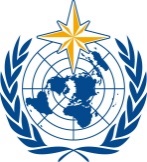 КОМИССИЯ ПО ОБСЛУЖИВАНИЮ И ПРИМЕНЕНИЯМ В ОБЛАСТЯХ ПОГОДЫ, КЛИМАТА, ВОДЫ И СООТВЕТСТВУЮЩИХ ОБЛАСТЯХ ОКРУЖАЮЩЕЙ СРЕДЫВторая сессия
17−21 октября 2022 г., ЖеневаSERCOM-2/INF. 2ПОГОДА КЛИМАТ ВОДАВсемирная метеорологическая организацияКОМИССИЯ ПО ОБСЛУЖИВАНИЮ И ПРИМЕНЕНИЯМ В ОБЛАСТЯХ ПОГОДЫ, КЛИМАТА, ВОДЫ И СООТВЕТСТВУЮЩИХ ОБЛАСТЯХ ОКРУЖАЮЩЕЙ СРЕДЫВторая сессия
17−21 октября 2022 г., ЖеневаПредставлен: 
президентом СЕРКОМ4.X.2022